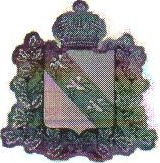 МУНИЦИПАЛЬНОЕ БЮДЖЕТНОЕ ОБЩЕОБРАЗОВАТЕЛЬНОЕ УЧРЕЖДЕНИЕ«Городенская средняя общеобразовательная школа»Льговского района Курской области307734 с. ГороденскТел. 8 (47140)  76-1- 34            Принята на педсовете                                                                                         Утверждена            Протокол №1 от «31 » августа 2020 г.                                                    Приказ №  101 от 01 сентября 2020 г.	                                                                Директор_________/Н.С.Матвеев/Рабочая программа дополнительного образованияфизкультурно-оздоровительного направления«Футбол»Педагога дополнительного образованияМатвеева Николая Сергеевича2020 г.Аннотация к рабочей   программе «Изобразительное искусство» в начальной школе (1-4 классы)Рабочая программа по курсу «Изобразительное искусство» в начальной школе разработана в соответствии с документами:Законом «Об образовании РФ»,Федеральным государственным образовательным  стандартом начального общего образования,          Концепцией духовно-нравственного развития и воспитания личности гражданина России,Приказом Министерства образования и науки Российской Федерации № 1576 от 31 декабря 2015 г. «О внесении изменений в федеральный государственный образовательный стандарт начального   общего образования, утвержденный приказом Министерства образования и науки Российской Федерации от 6 октября 2009 г.№  373         Планируемыми  результатами начального общего образования,         Примерной программой начального общего образования по изобразительному искусству для общеобразовательных учреждений,         Рабочей авторской программой  Б.М. Неменского «Изобразительное искусство. 1-4 классы» (учебно-методический комплект «Школа России»),       Базисным учебным планом общеобразовательных учреждений Р Ф,       Учебным планом МБОУ «Городенская средняя общеобразовательная школа»Цель учебного предмета «Изобразительное искусство» в общеобразовательной школе - формирование художественной культуры учащихся как неотъемлемой части культуры  духовной, т.е. культуры мироотношений, выработанных поколениями. Основными задачами преподавания изобразительного искусства являются:- овладение знаниями элементарных основ реалистического рисунка, формирование навыков рисования с натуры, по памяти, по представлению, ознакомление с особенностями работы в области декоративно-прикладного и народного искусства, лепки и аппликации;- развитие у детей изобразительных способностей, художественного вкуса, творческого воображения, пространственного мышления, эстетического чувства и понимания прекрасного, воспитание интереса  и любви к искусству.В основу программы положены идеи и положения Федерального государственного образовательного стандарта начального общего образования и Концепции духовно-нравственного развития и воспитания личности гражданина России.      Для реализации программного содержания используются следующие учебные пособия:Неменская Л.А. Изобразительное искусство. Ты изображаешь, украшаешь. строишь. 1 класс: учебник для общеобразовательных учреждений / Под редакцией Б.М. Неменского. - М.: Просвещение, 2018.Неменская Л.А. Изобразительное искусство. Рабочая тетрадь. 1 класс / Под редакцией Б.М. Неменского. - М.: Просвещение, 2018Неменская Л.А. Изобразительное искусство. Ты изображаешь, украшаешь. строишь. 2 класс: учебник для общеобразовательных учреждений / Под редакцией Б.М. Неменского. - М.: Просвещение, 2019.Неменская Л.А. Изобразительное искусство. Рабочая тетрадь. 2 класс / Под редакцией Б.М. Неменского. - М.: Просвещение, 2019.Изобразительное искусство.  Искусство вокруг нас. 3 класс: учебник для общеобразовательных учреждений / Горяяева Н А, Неменская Л А, Питерских А С, Гуров Г Е, Лепская Н А,  Ломоносова М Т , Островская О В . Под редакцией Б.М. Неменского. - М.: Просвещение, 2019. Изобразительное искусство. Твоя мастерская. Рабочая тетрадь. 3 класс / Горяева Н А и др. - М.: Просвещение, 2019Изобразительное искусство.  Каждый народ - художник. 4 класс: учебник для общеобразовательных учреждений / Горяяева Н А, Неменская Л А, Питерских А С, Гуров Г Е, Лепская Н А,  Ломоносова М Т , Островская О В . Под редакцией Б.М. Неменского. - М.: Просвещение, 2020.Твоя мастерская. Рабочая тетрадь. 4 класс / Горяева Н А и др. - М.: Просвещение, 2020Программа основного общего образования по  изобразительному искусству составлена в соответствии с количеством часов, указанных в Базисном  учебном плане  образовательного учреждения. Предмет «Изобразительное искусства» изучается в первом   классе – 33 часа, в 2-4 классах 34 часа  ( 1 час в неделю),В программе  содержатся  следующие   разделы:Программой предусмотрено проведение и выполнение учащимися   проверочных и творческих  работ                                                          1.ПОЯСНИТЕЛЬНАЯ ЗАПИСКАРабочая программа по предмету «Изобразительное искусство»  НОО  разработана в соответствии с документами:Законом «Об образовании РФ»,         Федеральным государственным образовательным  стандартом начального общего образования,         Концепцией духовно-нравственного развития и воспитания личности гражданина России,Приказом Министерства образования и науки Российской Федерации № 1576 от 31 декабря 2015 г. «О внесении изменений в федеральный государственный образовательный стандарт начального   общего образования, утвержденный приказом Министерства образования и науки Российской Федерации от 6 октября 2009 г.3373        Планируемыми  результатами начального общего образования,        Примерной программой начального общего образования по изобразительному искусству для общеобразовательных учреждений,        Рабочей авторской программой  Б.М. Неменского «Изобразительное искусство. 1-4 классы» (учебно-методический комплект «Школа России»),        Базисным учебным планом общеобразовательных учреждений Р Ф,        Учебным планом МБОУ «Городенская средняя общеобразовательная школа»Цель учебного предмета «Изобразительное искусство» в общеобразовательной школе - формирование художественной культуры учащихся как неотъемлемой части культуры  духовной, т.е. культуры мироотношений, выработанных поколениями. Эти ценности, как, высшие ценности человеческой цивилизации, накапливаемые искусством,  должны  быть средством очеловечения, формирования нравственно-эстетической отзывчивости на прекрасное и безобразное в жизни и искусстве, т.е. зоркости души ребенка.Основными задачами преподавания изобразительного искусства являются:- овладение знаниями элементарных основ реалистического рисунка, формирование навыков рисования с натуры, по памяти, по представлению, ознакомление с особенностями работы в области декоративно-прикладного и народного искусства, лепки и аппликации;-  развитие у детей изобразительных способностей, художественного вкуса, творческого воображения, пространственного мышления, эстетического чувства и понимания прекрасного, воспитание интереса  и любви к искусству.В основу программы положены идеи и положения Федерального государственного образовательного стандарта начального общего образования и Концепции духовно-нравственного развития и воспитания личности гражданина России. Для реализации программного содержания используются следующие учебные пособия:Неменская Л.А. Изобразительное искусство. Ты изображаешь, украшаешь. строишь. 1 класс: учебник для общеобразовательных учреждений / Под редакцией Б.М. Неменского. - М.: Просвещение, 2011.Неменская Л.А. Изобразительное искусство. Рабочая тетрадь. 1 класс / Под редакцией Б.М. Неменского. - М.: Просвещение, 2011.Неменская Л.А. Изобразительное искусство. Ты изображаешь, украшаешь. строишь. 2 класс: учебник для общеобразовательных учреждений / Под редакцией Б.М. Неменского. - М.: Просвещение, 2011.Неменская Л.А. Изобразительное искусство. Рабочая тетрадь. 2 класс / Под редакцией Б.М. Неменского. - М.: Просвещение, 2011.Изобразительное искусство.  Искусство вокруг нас. 3 класс: учебник для общеобразовательных учреждений / Горяяева Н А, Неменская Л А, Питерских А С, Гуров Г Е, Лепская Н А,  Ломоносова М Т , Островская О В . Под редакцией Б.М. Неменского. - М.: Просвещение, 2013. Изобразительное искусство. Твоя мастерская. Рабочая тетрадь. 3 класс / Горяева Н А и др. - М.: Просвещение, 2012.Изобразительное искусство.  Каждый народ - художник. 4 класс: учебник для общеобразовательных учреждений / Горяяева Н А, Неменская Л А, Питерских А С, Гуров Г Е, Лепская Н А,  Ломоносова М Т , Островская О В . Под редакцией Б.М. Неменского. - М.: Просвещение, 2013.Твоя мастерская. Рабочая тетрадь. 4 класс / Горяева Н А и др. - М.: Просвещение, 2012.                                                       МЕСТО УЧЕБНОГО ПРЕДМЕТА В УЧЕБНОМ ПЛАНЕПрограмма основного общего образования по  изобразительному искусству составлена в соответствии с количеством часов, указанных в Базисном  учебном плане  образовательного учреждения. Предмет «Изобразительное искусства» изучается в первом   классе – 33 часа, в 2-4 классах 34 часа  ( 1 час в неделю)Программа может быть реализована с использованием системы электронного обучения и применением дистанционных образовательных технологий согласно Положения о реализации образовательных программ с применением электронного обучения и дистанционных образовательных технологий в муниципальном бюджетном общеобразовательном учреждении «Городенская средняя  общеобразовательная школа» Льговского района Курской области, утвержденного приказом №60 от 06. 04. 2020 г.ПЛАНИРУЕМЫЕ РЕЗУДБТАТЫ  ОСВОЕНИЯ ПРЕДМЕТА, КУРСАПрограмма обеспечивает достижение первоклассниками следующих метапредметных личностных и предметных результатов.Личностные результаты отражаются в индивидуальных качественных свойства учащихся, которые они должны приобрести в процессе освоения учебного предмета по программе «Изобразительное искусство». К ним относятся:чувство гордости за культуру и искусство Родины, своего народа;толерантное принятие разнообразия культурных явлений, национальных ценностей духовных традиций;художественный вкус и способность к эстетической оценке произведения искусства нравственной оценке своих и чужих поступков, явлений окружающей жизни;уважительное отношение к культуре и искусству других народов нашей страны и мира в целом;понимание особой роли культуры и искусства в жизни общества и каждого отдельного человека;сформированность эстетических чувств, художественно-творческого мышления, наблюдательности и фантазии;сформированность эстетических потребностей - потребностей в общении с искусством, природой, потребностей в творческом отношении к окружающему миру, потребностей; самостоятельной практической творческой деятельности.Метапредметными результатами изучения курса «Изобразительное искусство» - в первом классе является формирование следующих универсальных учебных действий.Регулятивные универсальные учебные действия:определять цель деятельности на уроке с помощью учителя и самостоятельно;совместно с учителем выявлять и формулировать учебную проблему (в ходе анализ предъявляемых заданий, образцов изделий);планировать практическую деятельность на уроке;с помощью учителя отбирать наиболее подходящие для выполнения задания материалы и инструменты;предлагать свои конструкторско-технологические приёмы и способы выполнения отдельных этапов изготовления изделий (на основе продуктивных заданий в учебнике);работая по совместно составленному плану, использовать необходимые средств:(рисунки, инструкционные карты, приспособления инструменты), осуществлять контроль точности выполнения операций (с помощью сложных по конфигурации шаблонов, чертежных инструментов);         - содержании, сюжетах и выразительных средствах;-	умение видеть проявления визуально-пространственных искусств в окружающей жизни: в доме, на улице, в театре, на празднике;способность использовать в художественно-творческой деятельности различные материалы и техники;способность передавать в художественно-творческой деятельности характер, эмоциональные состояния и свое отношение к природе, человеку, обществу;умение компоновать на плоскости листа и в объеме задуманный художественный образ;освоение умений применять в художественно-творческой деятельности основы цветоведения, графической грамоты;овладение навыками моделирования из бумаги, лепки из пластилина, навыками изображения средствами аппликации и коллажа;-	умение характеризовать и эстетически оценивать разнообразие и красоту природы различных регионов нашей страны.Требования к уровню подготовки учащихся 1 классовВ результате изучения курса «Изобразительное искусство» первоклассник научится:понимать, что такое деятельность художника (что может изобразить художник  -предметы, людей, события; с помощью каких материалов изображает художник - бумага, холст, картон, карандаш, кисть, краски и пр.);различать основные (красный, синий, желтый) и составные (оранжевый, зеленый,фиолетовый, коричневый) цвета;различать теплые (красный, желтый, оранжевый) и холодные (синий, голубой, фиолетовый) цвета;узнавать отдельные произведения выдающихся отечественных и зарубежных художников, называть их авторов;сравнивать различные виды изобразительного искусства (графики, живописи, декоративно-прикладного искусства, скульптуры и архитектуры);использовать художественные материалы (гуашь, акварель, цветные карандаши,бумагу);применять основные средства художественной выразительности в рисунке, живописи и скульптуре (с натуры, по памяти и воображению); в декоративных работах - иллюстрациях к произведениям литературы и музыки;пользоваться простейшими приемами лепки (пластилин, глина);выполнять простейшие композиции из бумаги.Первоклассник получит возможность научиться:использовать приобретенные знания и умения в практической деятельности и повседневной жизни, для самостоятельной творческой деятельности;воспринимать произведения изобразительного искусства разных жанров;оценивать произведения искусства (выражение собственного мнения) при посещении выставок, музеев изобразительного искусства, народного творчества и др.;применять практические навыки выразительного использования линии и штриха, пятна, цвета, формы, пространства в процессе создания композиций.Программа обеспечивает достижение второклассниками  следующих метапредметных личностных и предметных результатов.Личностные результаты отражаются в индивидуальных качественных свойства учащихся, которые они должны приобрести в процессе освоения учебного предмета по программе «Изобразительное искусство». К ним относятся:чувство гордости за культуру и искусство Родины, своего народа;толерантное принятие разнообразия культурных явлений, национальных ценностей духовных традиций;художественный вкус и способность к эстетической оценке произведения искусства нравственной оценке своих и чужих поступков, явлений окружающей жизни;уважительное отношение к культуре и искусству других народов нашей страны и мира в целом;понимание особой роли культуры и искусства в жизни общества и каждого отдельного человека;сформированность эстетических чувств, художественно-творческого мышления, наблюдательности и фантазии;сформированность эстетических потребностей - потребностей в общении с искусством, природой, потребностей в творческом отношении к окружающему миру, потребностей ; самостоятельной практической творческой деятельности.Метапредметными результатами изучения курса «Изобразительное искусство» - во втором классе является формирование следующих универсальных учебных действий.Регулятивные универсальные учебные действия:определять цель деятельности на уроке с помощью учителя и самостоятельно;совместно с учителем выявлять и формулировать учебную проблему (в ходе анализа предъявляемых заданий, образцов изделий);планировать практическую деятельность на уроке;с помощью учителя отбирать наиболее подходящие для выполнения задания материалы и инструменты;предлагать свои конструкторско-технологические приёмы и способы выполнения отдельных этапов изготовления изделий (на основе продуктивных заданий в учебнике);работая по совместно составленному плану, использовать необходимые средств: (рисунки, инструкционные карты, приспособления и инструменты), осуществлять контроль точности выполнения операций (с помощью сложных по конфигурации шаблонов, чертежных инструментов);определять успешность выполнения своего задания в диалоге с учителем.Познавательные универсальные учебные действия:активное использование языка изобразительного искусства и различных художественных материалов для освоения содержания разных учебных предметов;стремление использовать художественные умения для создания красивых вещей или их украшения.ориентироваться в своей системе знаний и умений: понимать, что нужно использовать пробно-поисковые практические упражнения для открытия нового знания и умения;добывать новые знания: находить необходимую информацию как в учебнике, так и в предложенных учителем словарях и энциклопедиях;овладение логическими действиями сравнения, анализа, синтеза, обобщения, классификации по родовидовым признакам, установления аналогий и причинно-следственных связей, построения рассуждений, отнесения к известным понятиям;перерабатывать полученную информацию: наблюдать и самостоятельно делать простейшие обобщения и выводы;умение обсуждать и анализировать собственную художественную деятельность и работу одноклассников с позиций творческих задач данной темы, с точки зрения содержания и средств его выражения.Коммуникативные универсальные учебные действия:умение сотрудничать с товарищами в процессе совместной деятельности, соотносить свою часть работы с общим замыслом;слушать и понимать речь других;вступать в беседу и обсуждение на уроке и в жизни;готовность слушать собеседника и вести диалог; готовность признавать возможность существования различных точек зрения и права каждого иметь свою.Предметные результаты характеризуют опыт учащихся в художественно-творческой деятельности, который приобретается и закрепляется в процессе освоения учебного предмета:знание видов художественной деятельности: изобразительной (живопись, графика, скульптура), конструктивной (дизайн и архитектура), декоративной (народные и прикладные виды искусства);знание основных видов и жанров пространственно-визуальных искусств;понимание образной природы искусства;эстетическая оценка явлений природы, событий окружающего мира;применение художественных умений, знаний и представлений в процессе выполнения художественно-творческих работ;способность узнавать, воспринимать, описывать и эмоционально оценивать несколько великих произведений русского и мирового искусства;умение обсуждать и анализировать произведения искусства, выражая суждения о содержании, сюжетах и выразительных средствах;-	умение видеть проявления визуально-пространственных искусств в окружающей жизни: в доме, на улице, в театре, на празднике;способность использовать в художественно-творческой деятельности различные материалы и техники;способность передавать в художественно-творческой деятельности характер, эмоциональные состояния и свое отношение к природе, человеку, обществу;умение компоновать на плоскости листа и в объеме задуманный художественный образ;освоение умений применять в художественно-творческой деятельности основы цветоведения, графической грамоты;овладение навыками моделирования из бумаги, лепки из пластилина, навыками изображения средствами аппликации и коллажа;-	умение характеризовать и эстетически оценивать разнообразие и красоту природы различных регионов нашей страны.                              Требования к уровню подготовки учащихся 2 классов В результате изучения изобразительного искусства второклассники научатся:- понимать, что такое деятельность художника( что может изображать художник – предметы, людей, события: с помощью каких материалов изображает художник – бумага, холст, картон, карандаш, кисть, краски и пр.)- узнавать основные жанры (натюрморт,  пейзаж, анималистический жанр, портрет) и виды произведений (живопись, графика, скульптура, декоративно-прикладное искусство и архитектура) изобразительного искусства;- называть известные центры народных художественных ремесел России (Хохлома, Городец, Дымково);- различать основные ( красный, синий, желтый) и составные (оранжевый, зеленый, фиолетовый, коричневый) цвета;- различать теплые (красный, желтый, оранжевый) и холодные ( синий, голубой, фиолетовый) цвета;- узнавать отдельные произведения выдающихся отечественных и зарубежных художников, называть их произведения;- сравнивать различные виды изобразительного искусства (графики, живописи, декоративно-прикладного искусства, скульптуры и архитектуры);-  использовать художественные материалы (гуашь, акварель, цветные карандаши, восковые мелки, тушь, уголь, бумага);-  применять основные средства художественной выразительности в рисунке, живописи и скульптуре (с натуры, по память и воображению); в декоративных работах – иллюстрациях к произведениям литературы и музыки;- пользоваться простейшими приемами лепки (пластилин, глина);-  выполнять простейшие композиции из бумаги бросового материала.Второклассник получит возможность научиться:-  использовать приобретенные знания и умения в практической деятельности и повседневной жизни, для самостоятельной творческой деятельности;-  воспринимать произведения изобразительного искусства разных жанров;- оценивать произведения искусства (выражение собственного мнения) при посещении выставок, музеев изобразительного искусства, народного творчества и др.;- применять практические навыки выразительного использования линии и штриха, пятна, цвета, формы, пространства в процессе создания композиций.         Программа обеспечивает достижение третьеклассникам следующих метапредметных личностных и предметных результатов.Личностные результаты отражаются в индивидуальных качественных свойства учащихся, которые они должны приобрести в процессе освоения учебного предмета по программе «Изобразительное искусство». К ним относятся:чувство гордости за культуру и искусство Родины, своего народа;толерантное принятие разнообразия культурных явлений, национальных ценностей духовных традиций;художественный вкус и способность к эстетической оценке произведения искусства нравственной оценке своих и чужих поступков, явлений окружающей жизни;уважительное отношение к культуре и искусству других народов нашей страны и мира в целом;понимание особой роли культуры и искусства в жизни общества и каждого отдельного человека;сформированность эстетических чувств, художественно-творческого мышления, наблюдательности и фантазии;сформированность эстетических потребностей - потребностей в общении с искусством, природой, потребностей в творческом отношении к окружающему миру, потребностей ; самостоятельной практической творческой деятельности.Метапредметными результатами изучения курса «Изобразительное искусство» - в третьем классе является формирование следующих универсальных учебных действий.Регулятивные универсальные учебные действия:определять цель деятельности на уроке с помощью учителя и самостоятельно;совместно с учителем выявлять и формулировать учебную проблему (в ходе анализа предъявляемых заданий, образцов изделий);планировать практическую деятельность на уроке;с помощью учителя отбирать наиболее подходящие для выполнения задания материалы и инструменты;предлагать свои конструкторско-технологические приёмы и способы выполнения отдельных этапов изготовления изделий (на основе продуктивных заданий в учебнике);работая по совместно составленному плану, использовать необходимые средств: (рисунки, инструкционные карты, приспособления и инструменты), осуществлять контроль точности выполнения операций (с помощью сложных по конфигурации шаблонов, чертежных инструментов);определять успешность выполнения своего задания в диалоге с учителем.Познавательные универсальные учебные действия:активное использование языка изобразительного искусства и различных художественных материалов для освоения содержания разных учебных предметов;стремление использовать художественные умения для создания красивых вещей или их украшения.ориентироваться в своей системе знаний и умений: понимать, что нужно использовать пробно-поисковые практические упражнения для открытия нового знания и умения;добывать новые знания: находить необходимую информацию как в учебнике, так и в предложенных учителем словарях и энциклопедиях;овладение логическими действиями сравнения, анализа, синтеза, обобщения, классификации по родовидовым признакам, установления аналогий и причинно-следственных связей, построения рассуждений, отнесения к известным понятиям;перерабатывать полученную информацию: наблюдать и самостоятельно делать простейшие обобщения и выводы;умение обсуждать и анализировать собственную художественную деятельность и работу одноклассников с позиций творческих задач данной темы, с точки зрения содержания и средств его выражения.Коммуникативные универсальные учебные действия:умение сотрудничать с товарищами в процессе совместной деятельности, соотносить свою часть работы с общим замыслом;слушать и понимать речь других;вступать в беседу и обсуждение на уроке и в жизни;готовность слушать собеседника и вести диалог; готовность признавать возможность существования различных точек зрения и права каждого иметь свою.Предметные результаты характеризуют опыт учащихся в художественно-творческой деятельности, который приобретается и закрепляется в процессе освоения учебного предмета:знание видов художественной деятельности: изобразительной (живопись, графика, скульптура), конструктивной (дизайн и архитектура), декоративной (народные и прикладные виды искусства);знание основных видов и жанров пространственно-визуальных искусств;понимание образной природы искусства;эстетическая оценка явлений природы, событий окружающего мира;применение художественных умений, знаний и представлений в процессе выполнения художественно-творческих работ;способность узнавать, воспринимать, описывать и эмоционально оценивать несколько великих произведений русского и мирового искусства;умение обсуждать и анализировать произведения искусства, выражая суждения о содержании, сюжетах и выразительных средствах;-	умение видеть проявления визуально-пространственных искусств в окружающей жизни: в доме, на улице, в театре, на празднике;способность использовать в художественно-творческой деятельности различные материалы и техники;способность передавать в художественно-творческой деятельности характер, эмоциональные состояния и свое отношение к природе, человеку, обществу;умение компоновать на плоскости листа и в объеме задуманный художественный образ;освоение умений применять в художественно-творческой деятельности основы цветоведения, графической грамоты;овладение навыками моделирования из бумаги, лепки из пластилина, навыками изображения средствами аппликации и коллажа;-	умение характеризовать и эстетически оценивать разнообразие и красоту природы различных регионов нашей страны.                                               Требования к уровню подготовки учащихся  3 классовВ результате изучения изобразительного искусства третьеклассник научится:- понимать, что приобщение к миру искусства происходит через познание художественного смысла окружающего предметного мира;-  понимать, что предметы имеют не только утилитарное значение, но и являются носителями  духовной культуры;- понимать, что окружающие предметы, созданные людьми, образуют среду нашей жизни и нашего общения;- понимать, что форма вещей не случайна, в ней выражено понимание людьми красоты, удобства, в ней выражены чувства людей и отношение между людьми, их мечты и заботы;-  работать с пластилином, конструировать из бумаги макеты;- использовать элементарные приемы изобразительного пространства; - правильно определять и изображать форму предметов, их пропорции;- называть новые термины: прикладное искусство,  книжная иллюстрация,  искусство книги,  живопись, скульптура, натюрморт, пейзаж, портрет;- называть разные типы музеев (художественные, архитектурные, музеи-мемориалы;- сравнивать различные виды изобразительного искусства (графики, живописи, декоративно-прикладного искусства, скульптуры и архитектуры);-  называть народные игрушки (дымковские, филимоновские, городецкие, богородские);- называть известные центры народных художественных ремесел России (Хохлома, Гжель);-  использовать художественные материалы (гуашь, акварель, цветные карандаши, восковые мелки, тушь, уголь, бумага).Третьеклассник получит возможность научиться:- -  использовать приобретенные знания и умения в практической деятельности и повседневной жизни, для самостоятельной творческой деятельности;-  воспринимать произведения изобразительного искусства разных жанров;- оценивать произведения искусства (выражение собственного мнения) при посещении выставок, музеев изобразительного искусства, народного творчества и др.;- использовать приобретенные навыки общения через выражения художественных смыслов, выражение эмоционального состояния, своего отношения к творческой художественной деятельности, а также при восприятии произведений искусства т творчества своих товарищей;-  использовать приобретенные знания и умения в коллективном творчестве, в процессе совместной художественной деятельности;-  использовать выразительные средства для воплощения собственного художественно-творческого замысла;- анализировать произведения искусства, приобретать знания о конкретных произведениях выдающихся художников в различных видах искусства, активно использовать художественные термины и понятия;- осваивать основы первичных представлений о трех видах художественной деятельности: изображении на плоскости и в объеме; постройка или художественное конструирование на плоскости,  в объеме и пространстве; украшение или декоративно-художественная деятельность с использованием различных художественных материалов.Программа обеспечивает достижение четвероклассниками следующих метапредметных личностных и предметных результатов.Личностные результаты отражаются в индивидуальных качественных свойства учащихся, которые они должны приобрести в процессе освоения учебного предмета по программе «Изобразительное искусство». К ним относятся:чувство гордости за культуру и искусство Родины, своего народа;уважительное отношение к культуре других народов нашей страны и мира в целом;понимание особой роли культуры и искусства в жизни общества и каждого отдельного человека;-   сформированность эстетических чувств, художественно-творческого мышления, наблюдательности и фантазии;    -   сформированность эстетических потребностей - потребностей в общении с искусством, природой, потребностей в творческом отношении к окружающему      миру, потребностей самостоятельной практической творческой деятельности, ценностей и чувств;развитие эстетических чувств, доброжелательности и эмоционально-нравственной отзывчивости, понимания и сопереживания чувствам других людей;овладение навыками  коллективной деятельности в процессе совместной творческой работы в команде одноклассников под руководством учителя; умение сотрудничать с товарищами в процессе совместной деятельности, соотносить свою часть работы с общим замыслом;Умение обсуждать и анализировать собственную художественную деятельность и работу одноклассников с позиции творческих задач данной темы, с точки зрения содержания  и средств его выраженияМетапредметные результаты характеризуют уровень сформированности универсальных способностей четвероклассников , проявляющихся в  познавательной и практической, творческой  деятельности:- освоение  способов решения проблем творческого и поискового характера;- овладение умением творческого видения с позиций художника, т.е. умением сравнивать, анализировать, выделять главное , обобщать;- овладение логическими действиями сравнения, анализа, синтеза, обобщения, классификации по родовидовым признакам;-  овладение умением вести диалог; распределять функции и роли в процессе выполнения коллективной  творческой работы;- использование средств  информационных технологий для решения различных учебно-творческих задач в процессе поиска дополнительного  изобразительного материала, выполнение творческих проектов. Отдельных упражнений по живописи, графике, моделированию и т. д.;- умение планировать и грамотно осуществлять действия в соответствии с  поставленной задачей, находить варианты решения различных художественно-творческих задач;- умение рационально строить самостоятельную творческую деятельность, умение организовывать место занятий;- осознанное стремление к освоению новых знаний и умений, к достижению более высоких и оригинальных творческих результатов.Предметные результаты характеризуют опыт четвероклассников в художественно-творческой деятельности, который приобретается и закрепляется в процессе освоения учебного предмета:- сформированность первоначальных представлений о роли изобразительного искусства в жизни человека и его роли в духовно-нравственном развитии человека;- сформированность основ художественной культуры, в том числе на основе материала художественной культуры родного края, эстетического отношения к миру; понимания красоты, как ценности, потребности в художественном творчестве и общении с искусством;- овладение практическими умениями и навыками в восприятии, анализе и оценке произведений искусства;- овладение элементарными практическими умениями и навыками в различных видах художественной деятельности ( рисунке, живописи, скульптуре, художественном конструировании;                - знание видов художественной деятельности: изобразительной (живопись, графика, скульптура), конструктивной (дизайн и архитектура), декоративной (народные и прикладные виды искусства); Применение художественных умений, знаний и представлений в процессе выполнения художественно-творческих работ;- умение обсуждать и анализировать произведения искусства;- усвоение названий ведущих художественных музеев России и художественных музеев своего региона;-	умение видеть проявления визуально-пространственных искусств в окружающей жизни: в доме, на улице, в театре, на празднике.Требования к уровню подготовки учащихся  4 классовВ результате изучения изобразительного искусства четвероклассник научится:• различать основные виды художественной деятельности (рисунок, живопись, скульптура, художественное конструирование и дизайн, декоративно-прикладное искусство) и участвовать в художественно-творческой деятельности, используя различные художественные материалы и приёмы работы с ними для передачи собственного замысла;• различать основные виды и жанры пластических искусств, понимать их специфику;• эмоционально-ценностно относиться к природе, человеку, обществу; различать и передавать в художественно-творческой деятельности характер, эмоциональные состояния и своё отношение к ним средствами художественного образного языка;• узнавать, воспринимать, описывать и эмоционально оценивать шедевры своего национального, российского и мирового искусства, изображающие природу, человека, различные стороны (разнообразие, красоту, трагизм и т. д.) окружающего мира и жизненных явлений;• приводить примеры ведущих художественных музеев России и художественных музеев своего региона, показывать на примерах их роль и назначение;• создавать простые композиции на заданную тему на плоскости и в пространстве;• использовать выразительные средства изобразительного искусства: композицию, форму, ритм, линию, цвет, объём, фактуру; различные художественные материалы для воплощения собственного художественно-творческого замысла;• различать основные и составные, тёплые и холодные цвета; изменять их эмоциональную напряжённость с помощью смешивания с белой и чёрной красками; использовать их для передачи художественного замысла в собственной учебно-творческой деятельности;• создавать средствами живописи, графики, скульптуры, декоративно-прикладного искусства образ человека: передавать на плоскости и в объёме пропорции лица, фигуры; передавать характерные черты внешнего облика, одежды, украшений человека;• наблюдать, сравнивать, сопоставлять и анализировать пространственную форму предмета; изображать предметы различной формы; использовать простые формы для создания выразительных образов в живописи, скульптуре, графике, художественно конструировании;• использовать декоративные элементы, геометрические, растительные узоры для украшения своих изделий и предметов быта; использовать ритм и стилизацию форм для создания орнамента; передавать в собственной художественно-творческой деятельности специфику стилистики произведений народных художественных промыслов в России (с учётом местных условий);-• осознавать значимые темы искусства и отражать их в собственной художественно-творческой деятельности;• выбирать художественные материалы, средства художественной выразительности для создания образов природы, человека, явлений и передачи своего отношения к ним; решать художественные задачи (передавать характер и намерения объекта — природы, человека, сказочного героя, предмета, явления и т. д. — в живописи, графике и скульптуре, выражая своё отношение к качествам данного объекта) с опорой на правила перспективы, цветоведения, усвоенные способы действия.Четвероклассник получит возможность научитья:• воспринимать произведения изобразительного искусства, участвовать в обсуждении их содержания и выразительных средств, различать сюжет и содержание в знакомых произведениях;• видеть проявления прекрасного в произведениях искусства (картины, архитектура, скульптура и т. д. в природе, на улице, в быту);• высказывать аргументированное суждение о художественных произведениях, изображающих природу и человека в различных эмоциональных состояниях;• пользоваться средствами выразительности языка живописи, графики, скульптуры, декоративно-прикладного искусства, художественного конструирования в собственной художественно-творческой деятельности; передавать разнообразные эмоциональные состояния, используя различные оттенки цвета, при создании живописных композиций на заданные темы;• моделировать новые формы, различные ситуации путём трансформации известного, создавать новые образы природы, человека, фантастического существа и построек средствами изобразительного искусства и компьютерной графики;• выполнять простые рисунки и орнаментальные композиции, используя язык компьютерной графики в программе Paint..Азбука искусства. Как говорит искусство?Выпускник научится:Выпускник получит возможность научиться:• пользоваться средствами выразительности языка живописи, графики, скульптуры, декоративно-прикладного искусства, художественного конструирования в собственной художественно-творческой деятельности; передавать разнообразные эмоциональные состояния, используя различные оттенки цвета, при создании живописных композиций на заданные темы;• моделировать новые формы, различные ситуации путём трансформации известного, создавать новые образы природы, человека, фантастического существа и построек средствами изобразительного искусства и компьютерной графики;• выполнять простые рисунки и орнаментальные композиции, используя язык компьютерной графики в программе Paint;-• видеть, чувствовать и изображать красоту и разнообразие природы, человека, зданий, предметов;• понимать и передавать в художественной работе разницу представлений о красоте человека в разных культурах мира, проявлять терпимость к другим вкусам и мнениям;• изображать пейзажи, натюрморты, портреты, выражая к ним своё отношение;• изображать многофигурные композиции на значимые жизненные темы и участвовать в конкурсах.СОДЕРЖАНИЕ УЧЕБНОГО ПРЕДМЕТА, КУРСАОБЩАЯ ХАРАКТЕРИСТИКА ПРЕДМЕТА	Курс разработан как целостная система введения в художественную культуру и включает в себя на единой основе изучение всех основных видов пространственных (пластических) искусств: изобразительных - живопись, графика, скульптура; конструктивных – архитектура, дизайн; различных видов декоративно-прикладного искусства, народного искусства - традиционного крестьянского и народных промыслов; а также постижение роли художника в синтетических (экранных) искусствах - искусстве книги, театра, кино и т.д. Они / изучаются в контексте взаимодействия с другими искусствами, а также в контексте конкретных  связей с жизнью общества и человека.Тематическая цельность и последовательность развития курса помогают обеспечить  прозрачные эмоциональные контакты с искусством на каждом этапе обучения. Ребенок поднимается год за годом, урок за уроком по ступенькам познания личных связей со все миром художественно-эмоциональной культуры.Предмет «Изобразительное искусство» предполагает сотворчество учителя и ученика диалогичность, четкость поставленных задач и вариативность их решения, освоение  традиционных художественной культуры и импровизационный поиск личностно значимых смысловОсновные виды учебной деятельности - практическая художественно-творческая деятельность ученика и восприятие красоты окружающего мира и произведений искусства.Практическая художественно-творческая деятельность (ребенок выступает в  роли художника) и деятельность по восприятию искусства (ребенок выступает в роли зрителя, осваивая опыт художественной культуры) имеют творческий характер. Учащиеся осваивают различные художественные материалы (гуашь и акварель, карандаши, мелки, уголь пастель, пластилин, глина, различные виды бумаги, ткани, природные материалы), инструменты  (кисти, стеки, ножницы и т.д.), а так же художественные техники (аппликация, коллаж монотипия, лепка, бумажная пластика и др.).Одна из задач - постоянная смена художественных материалов, овладение их выразительными возможностями. Многообразие видов деятельности стимулирует интерес учеников к предмету, изучению искусства и является необходимым условием формирование личности каждого.Восприятие произведений искусства предполагает развитие специальных навыков, чувств, а также овладение образным языком искусства. Только в единстве восприятия произведений искусства и собственной творческой практической работы происходит формирование образного художественного мышления детей.Особым видом деятельности учащихся является выполнение творческих проектов презентаций. Для этого необходима работа со словарями, поиск разнообразной художественной информации в Интернете.Развитие художественно-образного мышления учащихся строится на единстве двух его основ: развитие наблюдательности, т.е. умения вглядываться в явления жизни, и развитие фантазии, т.е. способности на основе развитой наблюдательности строить художественный образ, выражая свое отношение к реальности.Наблюдение и переживание окружающей реальности, а также способность к осознанию своих собственных переживаний, своего внутреннего мира являются важными условиями освоения детьми материала курса. Конечная цель - духовное развитие личности, т.е. формирование у ребенка способности самостоятельного видения мира, размышления о нем, выражения своего отношения на основе освоения опыта художественной культурыВосприятие произведений искусства и практические творческие задания, подчиненные общей задаче, создают условия для глубокого осознания и переживания каждой предложенной темы. Этому способствуют также соответствующая музыка и поэзия, помогающие детям на уроке воспринимать и создавать заданный образ.Программа «Изобразительное искусство» предусматривает чередование уроков индивидуального практического творчества учащихся и уроков коллективной творческой деятельности.Коллективные формы работы могут быть разными: работа по группам; индивидуально-коллективная работа, когда каждый выполняет свою часть для общего панно или постройки. Совместная творческая деятельность учит детей договариваться, ставить и решать общие задачи, понимать друг друга, с уважением и интересом относиться к работе товарища, а общий положительный результат дает стимул для дальнейшего творчества и уверенность в своих силах. Чаще всего такая работа - это подведение итога какой-то большой темы и возможность более полного и многогранного ее раскрытия, когда усилия каждого, сложенные вместе, дают яркую и целостную картину.Художественная деятельность школьников на уроках находит разнообразные формы выражения: изображение на плоскости и в объеме (с натуры, по памяти, по представлению); декоративная и конструктивная работа; восприятие явлений действительности и произведений искусства; обсуждение работ товарищей, результатов коллективного творчества и индивидуальной работы на уроках; изучение художественного наследия; подбор иллюстративного материала к изучаемым темам; прослушивание музыкальных и литературных произведений (народных, классических, современных).Художественные знания, умения и навыки являются основным средством приобщения к художественной культуре. Средства художественной выразительности - форма, пропорции, пространство, светотональность, цвет, линия, объем, фактура материала, ритм, композиция - осваиваются учащимися на всем протяжении обучения.На уроках вводится игровая драматургия по изучаемой теме, прослеживаются связи с музыкой, литературой, историей, трудом.Систематическое освоение художественного наследия помогает осознавать искусство как духовную летопись человечества, как выражение отношения человека к природе, обществу, поиску истины. На протяжении всего курса обучения школьники знакомятся с выдающимися произведениями архитектуры, скульптуры, живописи, графики, декоративно-прикладного искусства, изучают классическое и народное искусство разных стран и эпох. Огромное значение имеет познание художественной культуры своего народа.Приоритетная цель художественного образования в школе - духовно-нравственное развитие ребенка, т.е. формирование у него качеств, отвечающих представлениям об истинной человечности, о доброте и культурной полноценности в восприятии мира.Культуросозидающая роль программы состоит также в воспитании гражданственности и патриотизма. Прежде всего, ребенок постигает искусство своей Родины, а потом знакомится с искусством других народов.В основу программы положен принцип «от родного порога - в мир общечеловеческой культуры». Россия - часть многообразного и целостного мира. Ребенок шаг за шагом открывает многообразие культур разных народов и ценностные связи, объединяющие всех людей планеты. Природа и жизнь являются базисом формируемого мироотношения.Связь искусства с жизнью человека, роль искусства в повседневном его бытии, в жизни общества, значение искусства в развитии каждого ребенка - главный смысловой стержень курсаПрограмма построена так, чтобы дать школьникам ясные представления о системе взаимодействия искусства с жизнью. Предусматривается широкое привлечение жизненного  опыта детей, примеров из окружающей действительности. Работа на основе наблюдения  и эстетического переживания окружающей реальности является важным условием освоения детьми программного материала. Стремление к выражению своего отношения к действительности должно служить источником развития образного мышления.Одна из главных задач курса - развитие у ребенка интереса к внутреннему миру человека, способности углубления в себя, осознания своих внутренних переживаний. Это является залогом развития способности сопереживания.Любая тема по искусству должна быть не просто изучена, а прожита, т.е. пропущена через чувства ученика, а это возможно лишь в деятельностной форме, в форме личного творческого опыта. Только тогда знания и умения становятся личностно значимыми, связываются с реальной жизнью и эмоционально окрашиваются, происходит развитие личности ребенка, сформируется его ценностное отношение к миру.Особый характер художественной информации нельзя адекватно передать словами. Эмоционально-ценностный, чувственный опыт, выраженный в искусстве, можно постичь  только через собственное переживание - проживание художественного образа в форме художественных действий. Для этого необходимо освоение художественно-образного языка средств художественной выразительности. Развитая способность к эмоциональному уподоблению - основа эстетической отзывчивости. В этом особая сила и своеобразие искусства его содержание должно быть присвоено ребенком как собственный чувственный :  .опыт. На этой основе происходит развитие чувств, освоение художественного опыта поколений эмоционально-ценностных критериев жизни.СОДЕРЖАНИЕ УЧЕБНОГО ПРЕДМЕТА, КУРСА 1  КЛАССГРАФИК ПРОВЕДЕНИЯ ПРОЕКТНЫХ РАБОТ И ЭКСКУРСИЙСОДЕРЖАНИЕ УЧЕБНОГО ПРЕДМЕТА, КУРСА 2 КЛАССГРАФИК ПРОВЕДЕНИЯ ПРОЕКТНЫХ И ПРОВЕРОЧНЫХ  РАБОТСОДЕРЖАНИЕ УЧЕБНОГО ПРЕДМЕТА, КУРСА 3 КЛАССГРАФИК ПРОВЕДЕНИЯ ПРОЕКТНЫХ И ПРОВЕРОЧНЫХ  РАБОТ	СОДЕРЖАНИЕ УЧЕБНОГО ПРЕДМЕТА, КУРСА 4 КЛАССГРАФИК ПРОВЕДЕНИЯ ПРОЕКТНЫХ И ПРОВЕРОЧНЫХ  РАБОТТЕМАТИЧЕСКОЕ ПЛАНИРОВАНИЕ    ТЫ ИЗОБРАЖАЕШЬ, УКРАШАЕШЬ, СТРОИШЬ  1 КЛАСС (33ч)      ИСКУССТВО И ТЫ 2 класс (34ч)         ИСКУССТВО  ВОКРУГ  НАС   3 класс (34ч)        ИСТОКИ РОДНОГО ИСКУССТВА 4 класс ( 34ч)КлассТема разделаКоличество часов1 классТы изображаешь. Знакомство с Мастером изображения 8 ч1 классТы украшаешь. Знакомство с Мастером Украшения 8 ч1 классТы строишь. Знакомство с Мастером Постройки 11 ч1 классИзображение, украшение, постройка всегда помогают друг другу 5 ч1 классВыставка детских работ 1 ч2 классЧем и как работают художники8 ч2 классРеальность и фантазия 7 ч2 классО чем говорит искусство 8 ч2 классКак говорит искусство 8 ч2 классРезервные уроки 3 ч3 классВводный урок1 ч3 классИскусство в твоем доме7 ч 3 классИскусство  на улицах твоего города7 ч3 классХудожник и зрелище11 ч3 классХудожник и музей8 ч4 классИстоки родного искусства8 ч 4 классДревние города нашей земли8 ч4 классКаждый народ – художник.                                            11 ч 4 классИскусство объединяет народы8 ч Класс     №п/пВиды работКоличество часов1 класс1Проектных работ11 класс2Экскурсий21 класс3Проверочных работ12 класс1Проектных работ22 класс2Проверочных работ23 класс1Проектных работ53 класс2Проверочных работ24 класс1Проектных работ54 класс2Проверочных работ4№ п/пНаименование разделов/количество часовСодержание программного материалаУниверсальные учебные действия1Ты изображаешь. Знакомство с Мастером изображения (8 часов)Мастер изображения учит видеть и изображать. Первичный опыт работы с художественными материалами, эстетическая оценка их выразительных возможностей. Пятно, объем, линия, цвет – основные средства изображения.Овладение первичными навыками изображения на плоскости с помощью линии, пятна, цвета. Разноцветные краски.Художники и зрители. Использовать знаково-символические средства, осуществление анализа объектов свыделением существенных и несущественных признаков.Строить речевое высказывание в устной форме, допускатьвозможность существования у людей различных точек зрения иориентироваться на позицию партнера в общении и взаимодействии.2Ты украшаешь. Знакомство с Мастером Украшения (8 ч)Украшения в природе. Красоту нужно уметь замечать. Люди радуются красоте и украшают мир вокруг себя. Мастер Украшения учит любоваться красотой. Основы понимания роли декоративной художественной деятельности в жизни человека. Мастер Украшения - мастер общения, он организует общение людей, помогая им наглядно выявлять свои роли.Первичный опыт владения художественными материалами и техниками (аппликация, бумагопластика, коллаж, монотипия). Первичный опыт коллективной деятельности.Понимать условность и субъективность художественного образа. Различать объекты и явления реальной жизни и их образы, выраженные в произведении искусства, объяснять разницу. Выполнять учебные действия в материализованной форме.3Ты строишь. Знакомство с Мастером Постройки (11 ч)Первичные представления о конструктивной художественной деятельности и ее роли в жизни человека. Художественный образ в архитектуре и дизайне.Мастер Постройки - олицетворение конструктивной художественной деятельности. Умение видеть конструкцию формы предмета лежит в основе умения рисовать.Разные типы построек. Первичные умения видеть конструкцию, т.е. построение предмета. Первичный опыт владения художественными материалами и техниками конструирования. Первичный опыт коллективной работы. Планировать и осуществлять работу; владеть базовыми предметными и межпредметными понятиями, отражающими существенные связи и отношения между объектами и процессамиСоотносить внешний вид архитектурной постройки с ее назначением; анализировать, из каких основных частей состоят дома; конструировать изображение дома с помощью печаток («кирпичиков») (работа гуашью4Изображение, украшение, постройка всегда помогают друг другу (5ч)Общие начала всех пространственно-визуальных искусств - пятно, линия, цвет в пространстве и на плоскости. Различное использование в разных видах искусства этих элементов языка.Изображение, украшение и постройка - разные стороны работы художника и присутствуют в любом произведении, которое он создает.Наблюдение природы и природных объектов. Эстетическое восприятие природы. Художественно-образное видение окружающего мира.Навыки коллективной творческой деятельности.Различать три вида художественной деятельности (по цели деятельности и как последовательность этапов работы); определять задачи, которые решает автор в своей работеНаблюдать и анализироватьприродные формы; овладеватьхудожественными приемамиработы с бумагой, красками;придумывать, как достраиватьпростые заданные формы, изо-бражая различных насекомых,птиц, сказочных персонажей наоснове анализа зрительныхвпечатлений, а также свойств ивозможностей заданных худо-жественных материалов.5Выставка детских работ (1 ч)Выставка лучших работ учащихся. Обсуждение выставки.Анализировать собственные работы и работы одноклассников    №                                           урокаТема №8Урок-проект «Художники и зрители» №26Экскурсия «Село, в котором мы живем»№31Экскурсия «Урок любования. Умение видеть»№33«Урок выставка»№ п/пНаименование разделов/количество часовСодержание программного материалаУниверсальные учебные действия1Чем и как работают художники(8 часов)Выразительные возможности через краски, аппликацию, графические материалы, бумагу. Выразительность материалов при работе в объеме.Осуществлять поиск необходимой информации для выполнения школьных заданий с использованием учебной литературы; овладевать основами языка живописи, графики, скульптуры, декоративно-прикладного искусства, художественного конструирования.2Реальность и фантазия (7часов)Формирование художественных представлений через изображение реальности и фантазии. Украшение реальности и фантазии. Постройка реальности и фантазии.Понимать условность и субъективность художественного образа. Различать объекты и явления реальной жизни и их образы, выраженные в произведении искусства, объяснять разницу. Выполнять учебные действия в материализованной форме.3О чем говорит искусство (8 часов)Выражение характера в изображении животных, мужского образа, женского образа.  Образ человека и его характера,  выраженный в объеме. Изображение природы в разных состояниях. Выражение характера и намерений человека через украшения.Эмоционально откликаться на образы персонажей  произведений искусства,  пробуждение чувств печали, сострадания, радости, героизма, бескорыстия,  отвращения, ужаса и т. д. Передавать характерные черты внешнего облика,  одежды, украшений, отражающие обычаи разных народов. Передавать с помощью цвета характер и эмоциональное состояние природы, персонажа. 4Как говорит искусство (8 часов)Цвет как средство выражения. Линия как средство выражения, ритм как средство выражения. Пропорции.Различать основные теплые и холодные цвета. Передавать с помощью ритма движение и эмоциональное состояние в композиции на плоскости. Создавать элементарные композиции на заданную тему, используя средства выражения5Резервные уроки (3 часа)Резервные уроки строятся по усмотрению учителя (дополнение к урокам – проектам, подготовка поздравительных открыток к праздникам, оформление кабинета к праздникам, изготовление декораций к спектаклям и др.).№  урокаТема проекта№4«Весенний листопад»№15Проверочная работа№19Образ сказочного героя, выраженный в объеме№23Проверочная работа№ п/пНаименование разделов/количество часовНаименование разделов/количество часовКоличество часовСодержание программного материалаУниверсальные учебные действия1Вводный урокВводный урок1 В работе каждому художнику помогают три брата-Мастера: Мастер  Изображения, Мастер Постройки, мастер Украшения. Художественные материалыСтроить рассуждения в форме связей простых суждений об объекте, его строении.Учитывать  правила в планировании и контроле способа решения2Искусство в твоем доме77Вещи бывают нарядными, праздничными или тихими, уютными, деловыми, строгими; одни подходят для работы, другие – для отдыха; одни служат детям, другие взрослым. Как  должны выглядеть вещи, решает художник и тем самым создает пространственный и предметный мир вокруг нас,  в котором выражаются наши представления о жизни. Каждый человек бывает в роли художника.Проектировать изделие:  создавать образ в соответствии с замыслом и реализовывать его. Осуществлять анализ объектов с выделением существенных и несущественных признаков;  строить рассуждения в форме связи простых суждений об объекте, его строении. Определять последовательность промежуточных целей с учетом конечного результата; составление плана и последовательности действий.Учебное сотрудничество с учителем и сверстниками.3Искусство  на улицах твоего города77Деятельность художника на улице города (или села). Знакомство с искусством начинается с родного порога: родной улицы, родного города (села), без которых не может возникнуть чувство Родины.Воспринимать, сравнивать, давать эстетическую оценку объекту. Проектировать изделие: создавать образ в соответствии с замыслом и реализовывать его.Умение с достаточной полнотой и точностью выражать свои мысли в соответствии с задачами и условиями коммуникации.4Художник и зрелище1111Художник необходим в театре, цирке, на любом празднике.Жанрово-видовое  разнообразие зрелищных искусств.Театрально-зрелищное искусство, его игровая природа. Изобразительное искусство – необходимая составная часть зрелища.Анализировать образец, определять материалы, контролировать и корректировать свою работу. Оценивать по заданным критериям. Давать оценку своей работе и работе своих товарищей по заданным критериям.Самостоятельное создание способов решения  проблем творческого и поискового характера5Художник и музей88Художник создает произведения, в которых он, изображая мир, размышляет о нем и выражает свое отношение и переживание явлений действительности. Лучшие произведения хранятся в музеях. Знакомство со станковыми видами и жанрами изобразительного искусства. Художественные музеи Санкт-Петербурга, Москвы и других городов.Участвовать в  обсуждении содержания и выразительных средств. Понимать ценность искусства в соответствии гармонии человека с окружающим миром.Владение монологической и диалогической формами речи в соответствии с грамматическими и синтаксическими нормами родного языка, современных средств коммуникации.    №                                           урокаТема проекта№6«Книжка-игрушка»№10«Парк развлечений»№13«Оформление витрины»№15Выставка (Проверочная работа)№18«Театр на столе»№25«Оформление праздника»№34Выставка (Проверочная работа)№ п/пНаименование разделов/количество часовНаименование разделов/количество часовКоличество часовСодержание программного материалаУниверсальные учебные действия1Истоки родного искусстваИстоки родного искусства8  В постройках, предметах быта, в том, как люди одеваются, украшают одежду, раскрывается их представление о мире, красоте человека. Роль природных условий  в характере традиционной культуры народа. Гармония жилья с природой. Природные материалы и их эстетика. Польза и красота в традиционных постройках. Дерево как традиционный материал. Деревня – деревянный мир.  Изображение традиционной сельской жизни в  произведениях русских художников. Эстетика труда и празднества.Проектировать  изделие:  создавать образ в соответствии с замыслом и  реализовывать его. Осуществлять анализ объектов с выделением существенных и несущественных  признаков;  строить рассуждения в форме связи простых суждений об объекте, его строении.Определять  последовательность промежуточных цепей с учетом конечного результата; составление плана и последовательность действий.Строить рассуждения в форме связи  простых суждений об объекте, его строении.Учитывать  правила в планировании и контроле способа решения.2Древние города нашей земли77Красота и неповторимость  архитектурных ансамблей  Древней Руси. Конструктивные особенности русского города-крепости. Конструкция и художественный образ, символика архитектуры православного храма. Общий характер и архитектурное своеобразие древних русских городов. Особенности архитектуры храма и городской усадьбы. Соответствие одежды человека и окружающей его предметной среды.Участвовать в творческой деятельности при выполнении учебных практических работ и реализации несложных проектов. Осуществлять  самоконтроль и корректировку хода работы и конечного результата.Формулировать  собственное мнение и позицию.Умение с достаточной полнотой и точностью выражать свои мысли в соответствии с заданиями и условиями коммуникации.3Каждый народ – художник.       11       11Представление о богатстве и разнообразии художественных культур мира. Отношения человека и природы и их выражение в  духовной сущности традиционной культуры народа, в особой манере понимать явления жизни. Природные материалы и их роль в  характере национальных построек и предметов традиционного быта. Выражение в предметном мире, костюме, укладе жизни представление о красоте и устройстве мира.Воспринимать, сравнивать, давать  эстетическую оценку объектуАнализировать образец, определять материалы, контролировать и корректировать свою работу.Давать  оценку своей работе и работе товарища по заданным критериям.Самостоятельное создание способов решения проблем творческого и поискового характера.Учебное сотрудничество с учителем и сверстниками4Искусство объединяет народы77От представлений о великом многообразии культур мира – к  представлению о  едином для всех народов понимания красоты и безобразия, коренных  явлений жизни.  Вечные темы в искусстве: материнство, уважение к старшим, защите Отечества, способность сопереживать людям, способность утверждать добро. Восприятие произведений искусства – творчество зрителя, влияющее на его внутренний мир и представления о жизни.Понимать ценность искусства в соответствии гармонии человека с окружающим миром.Участвовать  в обсуждении содержания и выразительных средств.Проектировать  изделие:  создавать образ в соответствии с замыслом и  реализовывать его.Владение монологической и диалогической формами речи в соответствии с грамматическими и синтаксическими нормами родного языка, современных средств коммуникации.    №                                           урокаТема проекта№8Урок-выставка (Проверочная работа)№11«Города русской земли»№15Выставка (Проверочная работа)№18«Страна восходящего солнца. Образ художественной культуры Японии»№25«Европейские города средневековья»№26«Многообразие художественных культур в мире»	Выставка (Проверочная работа)№28«Материнство»»№32«Юность и надежды»№34«Искусство народов мира» Выставка (Проверочная работа)№ п/пНазвание разделов, темКоличество часовВид контроля1.Ты изображаешь. Знакомство с Мастером Изображения 8 часовИзображения всюду вокруг нас.1Мастер Изображения учит видеть1Изображать можно пятном.1Изображать можно в объеме.1Изображать можно линией.1Разноцветные краски.1Изображать можно и то, что невидимо.1Художники и зрители (обобщение темы).12Ты украшаешь. Знакомство с Мастером Украшения8 часовМир полон украшений.1Красоту надо уметь замечать.1Узоры, которые создали люди2Как украшает себя человек.2Мастер Украшения помогает сделать праздник (обобщение темы).23Ты строишь. Знакомство с Мастером Постройки11 часовПостройки в нашей жизни.1Дома бывают разными1Домики, которые построила природа1Дом снаружи и внутри.1Строим город. 2Все имеет свое строение1Строим вещи.2Город, в котором мы живем (обобщение темы).24Изображение, украшение, постройка всегда помогают друг другу 5 часовТри Брата-Мастера всегда трудятся вместе1«Сказочная страна». Создание панно.1«Праздник весны». Конструирование из бумаги.1Урок любования. Умение видеть. 1Здравствуй, лето!  (обобщение темы).15Выставка работ1№ п/пНазвание разделов, темКоличество часовВид контроля1Чем и как работают художники8 часовТри основные краски, строящие многоцветье мира1Пять красок — все богатство цвета и тона.1Пастель и цветные мелки, акварель, их выразительные возможности.1Выразительные возможности аппликации1Выразительные возможности графических материалов.1Выразительность материалов для работы в объеме1Выразительные возможности бумаги.1Для художника любой материал может стать выразительным (обобщение темы).12  Реальность и фантазия  7 часов2Изображение и реальность1Изображение и фантазия.1Украшение и реальность.1Украшение и фантазия.1Постройка и реальность.1Постройка и фантазия1Братья-Мастера Изображения, украшения и Постройки всегда работают вместе1Проверочная работа3О чём говорит искусство 8 часовВыражение характера изображаемых животных.1Выражение характера человека в изображении: мужской образ.1Образ человека и его характер, выраженный в объеме.1Изображение природы в различных состояниях.1Выражение характера человека через украшение.1Выражение намерений через украшение.                 1В изображении, украшении, постройке человек выражает свои чувства, мысли, настроение, свое отношение к миру (обобщение темы).14          Как говорит искусство 8 часовЦвет как средство выражения. Теплые и холодные цвета. Борьба теплого и холодного.1Цвет как средство выражения: тихие (глухие) и звонкие цвета.1Линия как средство выражения: ритм линий.1Линия как средство выражения: характер линий1Ритм пятен как средство выражения1Пропорции выражают характер.1Ритм линий и пятен, цвет, пропорции — средства выразительности1Обобщающий урок го1Проверочная работа5Резервные уроки3 часа№ п/пНазвание разделов, темКоличество часовВид контроля1Вводный урок1 часМастера Изображения, Постройки и Украшения. Художественные материалы12Искусство в твоем доме7 часовТвои игрушки1Посуда у тебя дома1Обои и шторы у тебя дома1Мамин платок1Твои книжки1Открытки1Труд художника для твоего дома (обобщение темы)13Искусство на улицах твоего города7 часовПамятники архитектуры — наследие веков.1Парки, скверы, бульвары.1Ажурные ограды.1Фонари на улицах и в парках1Витрины магазинов.1Транспорт в городе.1Труд художника на улицах  твоего города (села) (обобщение темы)1Проверочная работа4Художник и зрелище 11 часовХудожник в цирке.1Художник в театре.1Театр на столе1Театр кукол1Мы – художники кукольного театра1Конструирование сувенирной куклы1Театральные маски1Конструирование масок1Афиша и плакат1Праздник в городе1Школьный карнавал (обобщение темы)15Художник и музей8 часовМузеи в жизни города.1Картина – особый мир1Картина - пейзаж1Картина - портрет1Картина - натюрморт1Картины исторические бытовые1Скульптура в музее и на улице1Художественная выставка (обобщение темы)1Проверочная работа№ п/пНазвание разделов, темКоличество часовВид контроля1Истоки родного искусства8 часовПейзаж родной земли2Деревня – деревянный мир2Красота человека2Народные праздники (обобщение темы)22Древние города  нашей земли 7 часовРодной уголДревние соборыГорода русской земли Древнерусские воины –защитники.Новгород, Псков, Владимир и Суздаль. Москва.Узорочье теремовПир в теремах палатах (Обобщение темы)Проверочная работа3                                                                                         Каждый народ художник  11 часовСтрана восходящего солнца. Образ художественной культуры Японии3Народы гор и степей.2Города в пустыне1Древняя Эллада2Европейские города средневековья2Многообразие художественных культур в мире (обобщение темы)1Проверочная работа4Искусство объединяет народы часовМатеринство2Мудрость старости1Сопереживание1Герои - защитники1Юность и надежды1Искусства народов мира (обобщение темы)1Искусства народов мира (обобщение темы)1Проверочная работа